Publicado en  el 10/09/2015 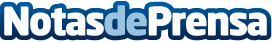 Telefónica e Indra desarrollarán conjuntamente la digitalización del sector de la salud a nivel globalTelefónica Business Solutions, proveedor líder de una amplia gama de soluciones integrales de comunicación para el mercado B2B, e Indra, líder en Sistemas de Información y provisión de sistemas integrados para clientes en todo el mundo, han firmado un acuerdo global para abordar conjuntamente grandes proyectos integrados de Salud Digital en el ámbito hospitalario y de redes asistenciales.Datos de contacto:IndraNota de prensa publicada en: https://www.notasdeprensa.es/telefonica-e-indra-desarrollaran-conjuntamente_1 Categorias: E-Commerce Digital http://www.notasdeprensa.es